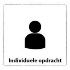 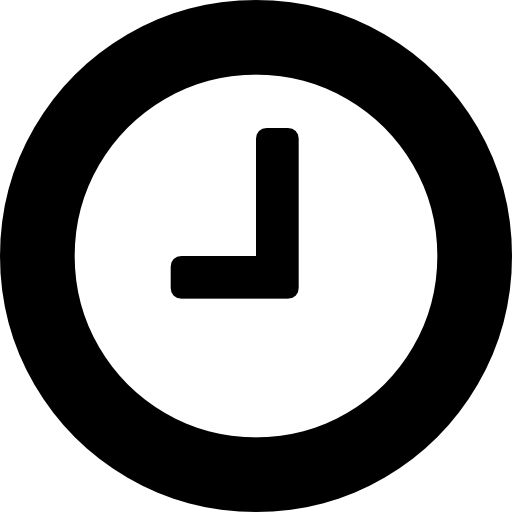 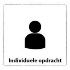 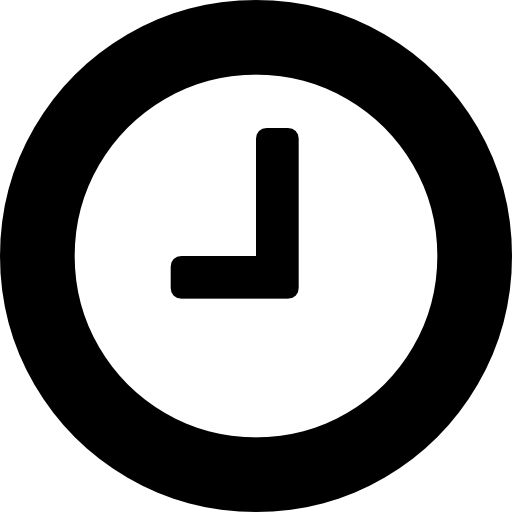 De opdrachtJe gaat ruwvoer herkennen en vragen beantwoorden. Vraag je docent naar de verschillende soorten ruwvoer.Bepaal welke ruwvoersoorten het zijn en geef dat aan in de tabel.Beantwoord de vragen over voersoortenTabel voersoorten herkennen en beschrijvenBekijk de aanwezige voersoorten. Bepaal welke ruwvoersoorten het zijn en geef dat aan in de tabel.Maak een keus uit de volgende soorten:aardappelkuilbierborstelbietenpulperwtenstro grashooigraskuiltarwestrosnijmaisvoederbietenwinterpeenBeantwoord nu de vragen op de volgende bladzijde Vragen over voersoortenWelk ruwvoer (van de vijf gekozen ruwvoersoorten) heeft het hoogste VEM gehalte?Welk ruwvoer (van de vijf gekozen ruwvoersoorten) heeft het laagste DVE gehalte?Waarom is de manier van ruwvoer bewaren zo belangrijk?Leg uit wat de droge stof (DS) is in een ruwvoer.Een melk koe is een productiedier, leg uit waarom je hiermee rekening moet houden als je hier rantsoen voor moet maken.- Einde opdracht -Dit heb je nodig:De opdracht5 soorten ruwvoerHet tabellenboek ‘Veevoeding’(zie link in bijlagen)Dit heb je nodig:De opdracht5 soorten ruwvoerHet tabellenboek ‘Veevoeding’(zie link in bijlagen)Dit leer je:Je kunt informatie opzoeken in een tabelJe kunt ruwvoer herkennenJe kunt ruwvoer beschrijvenJe kunt voedingswaarden van ruwvoer benoemenDit lever je persoonlijk in:De ingevulde opdracht ‘Ruwvoer herkennen’ELO > opdrachten > Examentraining Omschrijf de volgende kenmerken per ruwvoer soortOmschrijf de volgende kenmerken per ruwvoer soortOmschrijf de volgende kenmerken per ruwvoer soortOmschrijf de volgende kenmerken per ruwvoer soortsoort ruwvoerstructuurkleurgeurdroog/vochtig1.2.3.4.5.